





Bianca Janssen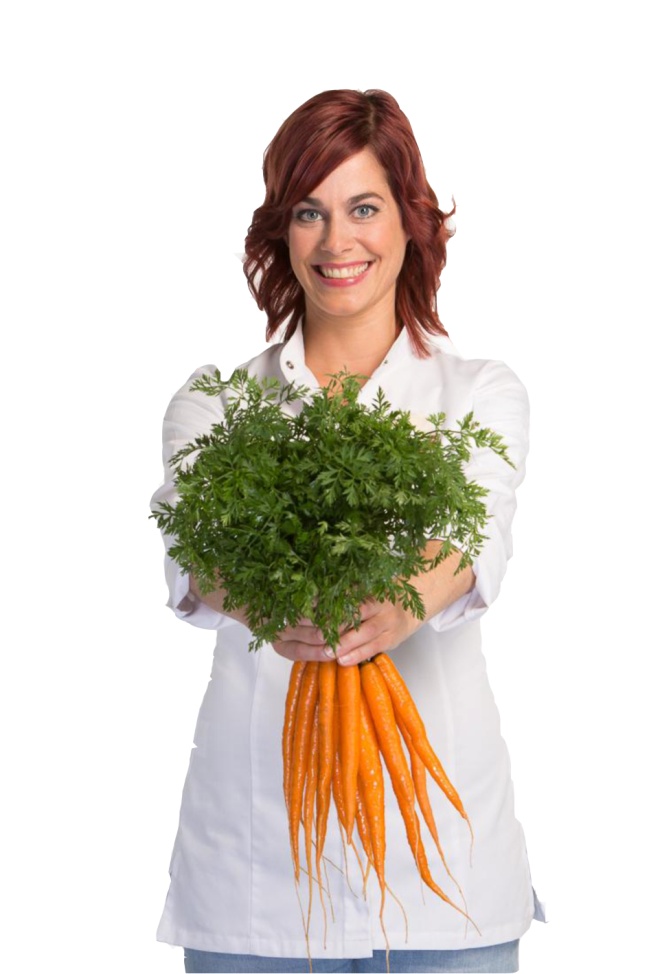 
Bianca Janssen (1979) is geboren in Venray. Met Limburgs optimisme begon zij op haar 14e met een bijbaantje als afwashulp. Ze was onder de indruk van de hectiek in de keuken, de zalige geuren, de prachtige gerechten en de verse ingrediënten en wist direct dat ze kok zou worden. Vanaf dat moment heeft Bianca diverse opleidingen gevolgd om haar passie verder te ontwikkelen. Ze vond het prachtig om te zien wat er in de keuken allemaal mogelijk is, alle verse ingrediënten werden één grote inspiratiebron.Bianca werkte vanaf haar opleiding altijd op hoog niveau, met als hoogtepunt restaurant Tout à Fait in Maastricht, dat bekroond is met een Michelin-ster. Daar is ze doorgegroeid van chef de parti naar souschef en heeft ze een schat aan ervaring opgedaan, waardoor ze vervolgens in Sittard als chef-kok aan de slag kon en een aantal jaar leiding heeft gegeven aan een voltallige keukenbrigade. In 2004 won ze de prestigieuze ‘Ladies Only-wedstrijd’ van ‘Ernest & Julio Gallo’. Het was een ontzettend spannende competitie waarin de combinatie van wijn, spijs en productkennis centraal stond. Bianca heeft zich gespecialiseerd in de klassieke Franse keuken en heeft deze kennis succesvol in de wedstrijd toegepast. Bianca mag zich ‘Ladychef van het jaar 2004’ noemen.Later werkte Bianca achter de schermen mee aan alles wat met ‘The Taste of Life’ te maken had, zoals de recepten, kookboeken, workshops en presenteerde zij de ‘Vrstip’. Verse ingrediënten, verrassende bereidingen en kleine kookgeheimen zijn de formule voor de Verstip. Door de Verstips werd Bianca geïnspireerd verder te denken dan alleen de traditioneel Franse keuken en verdiepte ze zich in uitgebalanceerde, gezonde, verse maaltijden die snel en makkelijk te bereiden zijn. In 2011 kreeg Bianca haar eerste kindje. Haar zoon Benjamin inspireert haar nog meer om elke dag gezonde keuzes te maken, die ze graag met iedereen deelt. Ze vindt het heerlijk om precies dát te mogen doen waar haar hart ligt en geniet er van deze passie over te brengen aan de kijkers van 24Kitchen. In De Makkelijke Maaltijd bereidt Bianca wekelijks recepten voor het hele gezin: snel, makkelijk, gezond en zonder strijd aan tafel!